Maine Public Library Annual Report
Yearly Expenditures and Revenue
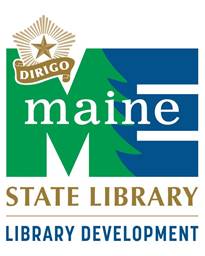 ____________________Public Library          _________________ _____, 202__  –   _________________ _____, 202__  
			Month                                    Day				      Month                                   Day					JanFebMarAprMayJunJulAugSeptOctNovDecTotalCollection ExpendituresPrint Materials (3.14)
Books, magazines, newspapers, and other print materialsE-Materials (3.15)
Electronic books, serials, audio, and video materials, research databases, online learning platforms, etc. Other Materials (3.16)
Audio and video physical units, DVD, circulating portable electronic devices, and any other physical materials added to the collectionOther Expenditures (3.18)
Include all other expenditures other than those for salaries and collectionJanFebMarAprMayJunJulAugSeptOctNovDecTotalSupplies
Include supplies for office, book mending and processing, cleaning, etc.Programs 
Include costs for speakers, craft materials, promotional materials, etc. Technology
Include costs of internet, computer hardware and software, repair or replacement of existing furniture/equipment, etc. All Other Miscellaneous
Include all other costs such as postage, building maintenance, cleaning services, etc.Other Operating Revenue (3.6)JanFebMarAprMayJunJulAugSeptOctNovDecLibrary Fees
Late fines, photocopying, nonresident card fees, etc. Monetary Donations
monetary donations or giftsFundraising 
grants, book sales, raffles, silent auctions, bake sales, etc. 